BliinktWijnand Nuijenstraat 4
1061 TV Amsterdam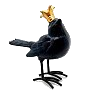 info@bliinkt.nlReturn FormI hereby revoke the following agreement*:* Fields in italics are mandatory. 
   Incomplete filled forms will not be processedOrdernumber:Product(s):Return reason:Ordered on:Received on:Name:Address:Email:Telephone number:Account number: